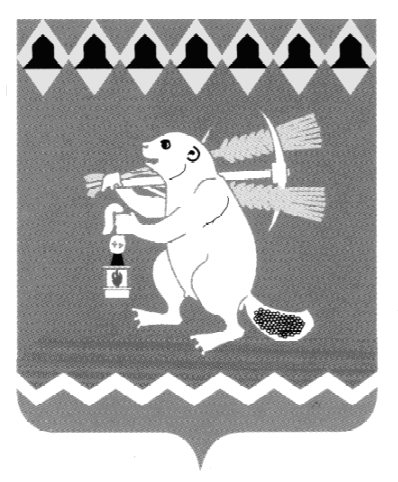 Администрация Артемовского городского округа ПОСТАНОВЛЕНИЕот  __________	№ _______О внесении изменений в  муниципальную  программу«Развитие системы образования  Артемовского городского округа на период  2019-2024 годов»В соответствии со статьей 179 Бюджетного кодекса Российской Федерации, решением Думы Артемовского городского округа от 26.08.2021    № 864 «О внесении изменений в решение Думы Артемовского городского округа от 15.12.2020 № 751 «Об утверждении бюджета Артемовского городского округа на 2021 год и плановый период 2022 и 2023 годов», Порядком формирования и реализации муниципальных программ Артемовского городского округа, утвержденным постановлением Администрации Артемовского городского округа от 16.12.2013 № 1730-ПА (с изменениями), руководствуясь статьями 30, 31 Устава Артемовского городского округа, ПОСТАНОВЛЯЮ:1. Внести в муниципальную  программу  «Развитие системы образования  Артемовского городского округа на период  2019-2024 годов»,   утвержденную постановлением Администрации Артемовского городского округа от 31.10.2018 № 1185-ПА (с изменениями,  внесенными постановлениями Администрации Артемовского городского округа от  28.02.2019  №  216-ПА, от 25.04.2019 № 468-ПА, от 26.07.2019 № 822-ПА, от 27.11.2019 № 1355-ПА, от 24.12.2019 № 1492- ПА, от 15.01.2020 № 11-ПА, от 12.05.2020 № 471-ПА, от 23.09.2020 № 926-ПА, от 23.12.2020 № 1235-ПА, от 15.01.2021 № 12-ПА, от 08.02.2021 № 73-ПА, от 29.06.2021 № 495-ПА, от 04.08.2021 № 650-ПА), (далее – Программа)  следующие изменения: 1.1. В паспорте Программы строку «Объемы финансирования муниципальной программы по годам реализации» изложить в следующей  редакции:1.2.  Приложение № 2 к Программе «План мероприятий по выполнению муниципальной программы «Развитие системы образования  Артемовского городского округа на период  2019-2024 годов»» изложить в следующей редакции (Приложение).  Постановление опубликовать в газете «Артемовский рабочий», разместить на Официальном портале правовой информации Артемовского городского округа (http://www.артемовский-право.рф) и на официальном сайте Артемовского городского округа в информационно-телекоммуникационной сети «Интернет». Контроль за исполнением постановления возложить на заместителя главы Администрации Артемовского городского округа по социальным вопросам Лесовских Н.П.Глава  Артемовского городского округа                                            К.М. ТрофимовОбъемы финансирования муниципальной программы по годам реализацииВсего: 7 657 597,69 тыс. рублей,в том числе: 2019 год – 1 172 592,84 тыс. рублей;2020 год – 1 451 008,84 тыс. рублей;2021 год – 1 405 765,45 тыс. рублей;2022 год – 1 235 545,32 тыс. рублей;2023 год – 1 249 115,85 тыс. рублей;2024 год – 1 143 569,39 тыс. рублей;из нихобластной бюджет: 4 468 739,55 тыс. рублей;в том числе2019 год – 679 386,42 тыс. рублей;2020 год – 839 327,35 тыс. рублей;2021 год – 814 126,42 тыс. рублей;2022 год – 718 532,74 тыс. рублей;2023 год – 732 118,32 тыс. рублей;2024 год – 685 248,30 тыс. рублей;местный бюджет: 3 001 053,90 тыс. рублей;в том числе 2019 год – 493 206,42 тыс. рублей;2020 год – 591 772,54 тыс. рублей;2021 год – 536 209,36 тыс. рублей;2022 год – 460 406,25 тыс. рублей;2023 год – 461 138,25 тыс. рублей;2024 год – 458 321,09 тыс. рублей.федеральный бюджет: 187 804,25 тыс. рублей;в том числе2019 год – 0,00 тыс. рублей;2020 год – 19 908,96 тыс. рублей;2021 год – 55 429,68 тыс. рублей;2022 год – 56 606,33 тыс. рублей;2023 год – 55 859,28 тыс. рублей;2024 год – 0,00 тыс. рублей